Learn Sheffield Annual General Meeting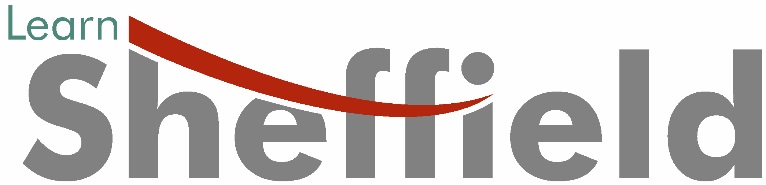 Thursday, 9th February 2023 at 6:00 pmBy Zoom:Join Zoom Meetinghttps://us02web.zoom.us/j/84837630333?pwd=YXRIUVRZUFB0dW5LQXhvUHdQVjBZQT09 Meeting ID: 848 3763 0333 Passcode: 031734Agenda1. Chair’s welcome: Antony Hughes, Chair of the Learn Sheffield Board2. Apologies for absence: Please confirm your attendance or submit apologies by email at enquiries@learnsheffield.co.uk  3. Directors’ report on activities during 2022/22: Stephen Betts, CEO4. Financial Statements for the period 1 September 2021 to 31 August 2022: Hart Shaw5. Appointment of Auditors for 2022/23: Chair6. Appointment of Directors for the primary and special education sectors: Chair7. Chair’s Closing remarksAndy Wynne							6th January 2023Governance Advisor to the BoardLearn Sheffield – Company Registration number 09734238; registered address: Suite 6, Albion House, Savile St, Sheffield S4 7UD